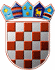                           REPUBLIKA HRVATSKA             KRAPINSKO-ZAGORSKA ŽUPANIJA                  Povjerenstvo za provedbu Javnog natječaja      za prijam u službu u Upravni odjel za obrazovanje,                       kulturu, šport i tehničku kulturuKLASA: 112-02/21-01/03URBROJ: 2140/01-10-21-29Krapina, 7. rujna 2021. Na temelju članka 20. stavka 4. alineje 3. Zakona o službenicima i namještenicima u lokalnoj i područnoj (regionalnoj) samoupravi („Narodne novine“, broj 86/08., 61/11., 4/18. i 112/19.), Povjerenstvo za provedbu Javnog natječaja za prijam u službu u Upravni odjel za obrazovanje, kulturu, šport i tehničku kulturu POZIV NA PRETHODNU PROVJERU ZNANJA I SPOSOBNOSTIDana 16. rujna 2021. godine (četvrtak) s početkom u 8,00 sati u sjedištu Krapinsko-zagorske županije u Krapini, Magistratska 1, u dvorani za sastanke, održati će se postupak prethodne provjere znanja i sposobnosti kandidata za prijam u službu za radno mjesto  viši stručni suradnik za obrazovanje, kulturu, šport, teh. kulturu i projekte u Upravni odjel za obrazovanje, kulturu, šport i tehničku kuturu, a temeljem Javnog natječaja za prijam u službu na neodređeno vrijeme u Upravni odjel za obrazovanje, kulturu, šport i tehničku kuturu KLASA: 112-02/21-01/03, URBROJ: 2140/01-10-21-1 od 19. kolovoza 2021. koji je objavljen u „Narodnim novinama“ broj 92/21., pri Hrvatskom zavodu za zapošljavanje Područnom uredu Krapina i na službenoj mrežnoj stranici Krapinsko-zagorske županije 20. kolovoza 2021. godine. Formalne uvjete propisane Javnim natječajem ispunjavaju i mogu pristupiti prethodnoj provjeri znanja i sposobnosti, kandidati/kinje sljedećih inicijala (ime, prezime): R. G.A. B.K. H.V. G.G. Š. M. B.I. H.V. M. L.A. R.S. S.K.D.Kada pristupe prethodnoj provjeri znanja i sposobnosti, pozvani su dužni predočiti osobnu iskaznicu radi identifikacije. Ako tko od pozvanih ne pristupi testiranju, smatrati će se da je prijava na Javni natječaj povučena. Opis poslova, podaci o plaći, način obavljanja prethodne provjere znanja i sposobnosti kandidata i iz kojeg područja te pravni i drugi izvori za pripremanje kandidata za prethodnu provjeru znanja i sposobnosti objavljeni su u na web stranici Krapinsko-zagorske županije: https://www.kzz.hr/natjecaj-prijam-vss-obraz-savjetnik-investicije. Pri dolasku na prethodnu provjeru znanja i sposobnosti te cijelo vrijeme tijekom provođenja testiranja, kandidati su dužni primjenjivati sve potrebne epidemiološke mjere. Prethodnu provjeru znanja i sposobnosti provodi Povjerenstvo za provedbu  Javnog natječaja za prijam u službu višeg stručnog suradnika za obrazovanje, kulturu, šport, teh. kulturu i projekte.Ovaj Poziv objaviti će se na web stranici Krapinsko-zagorske županije, www.kzz.hr  i na Oglasnoj ploči Krapinsko-zagorske županije u prizemlju zgrade sjedišta Krapinsko-zagorske županije u Krapini, Magistratska 1.                                                                                    PREDSJEDNICA POVJERENSTVA                                                                                                         Petra Vrančić Lež